Практическая работа №17. Ознакомление с УП для обработки токарной деталиЦель работы: получить навыки программирования токарного станка с устройством числового программного управления (УЧПУ) «Fanuc», разработать расчетно-технологическую карту и составить управляющую программу (УП) для обработки вала на токарном станке.1.Посмотреть видео: 2. Прочитать текстРТК представляет собой траекторию перемещения инструмента при обработке детали , а также координаты опорных точек перемещения , используемый режущий инструмент и режимы резания. Перед составлением РТК необходимо определить последовательность обработки детали с назначением припусков на обработку. После этого нанести на чертеж детали траекторию перемещения режущего инструмента и определить координаты опорных точек, выбрать режимы резания (частоту вращения детали и подачу) и занести данные в таблицу РТК. Если при обработке детали на станке с ЧПУ используется только один режущий инструмент, то его можно не вносить в таблицу. Расчетно-технологическая карта (РТК) служит исходным документом:  технологу-программисту для расчета управляющей программы;  оператору станка с ЧПУ для настройки станка на обработку детали;  конструктору (в виде технических условий) на проектирование зажимной оснастки и специального режущего инструмента.ПОРЯДОК ВЫПОЛНЕНИЯ РАБОТЫ Ознакомиться с инструкцией по программированию «FANUC 21 TB».Определить последовательность обработки полученной детали;  Составить расчетно-технологическую карту; Назначить режимы резания на каждый переход; Составить управляющую программу для токарного станка 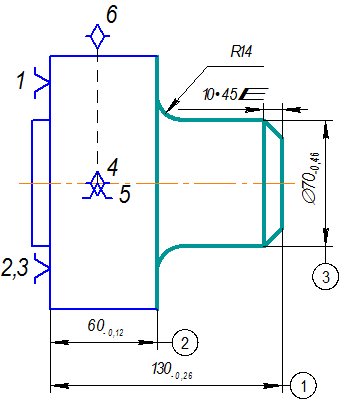 Рис 1 .(Наибольший диаметр 144)СОДЕРЖАНИЕ ОТЧЕТАОперационный эскиз детали с последовательностью ее обработки;Назначение режимов резания;Расчетно-технологическая карта.Управляющая программа в коде ISO-7bitКОНТРОЛЬНЫЕ ВОПРОСЫ Как задается номер инструмента?   Что задают подготовительные функции “G02” и “G03”? Как задать обработку дуги <180°?  Как задается подача? Для чего используются команды “M03”, “M04”, “M30”?